2023-2024 V Volleyball Roster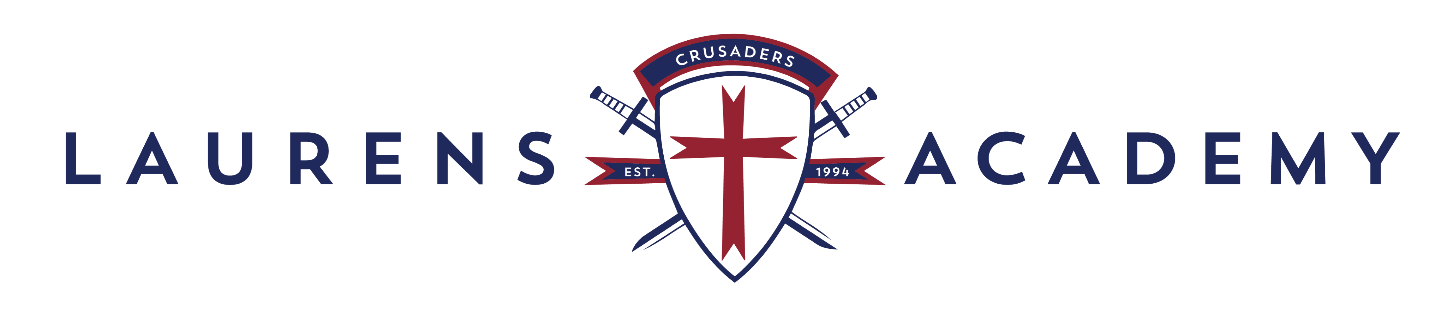 Player Name						GradeLillie Davenport						12thHannah Ervin						12thOlivia Huck							12thCatherine Riddle						12thMadison Sherman						12thEmily Suttles						12thMaggie Collins						11thMadison Loe						11thOlivia Suttles						11thCadie Wilson						11thMadisyn Graham						10thCampbell Sherman						10thAddison Mitchum						9thSarah Geraghty						8th